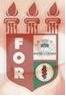 PLANILHA PARA CADASTROS DE LIVROS  BIBLIOTECA MARIA APARECIDA POURCHET CAMPOS        Classificação:     616.314.9                                    Código:	 3200 Cutter:  C193a                                                       Data: Turma 2008Autor(s): Campello , Camilla PortoTitulo: Análise do atendimento odontopediátrico em crianças portadoras de necessidades especiasOrientador(a): Prof. Homero Luiz Sales Neves Coorientador(a): Edição:  1ª        Editora  Ed. Do Autor     Local:  Recife    Ano:  2008  Páginas:  44Notas:  TCC – 1ª Turma graduação - 2008